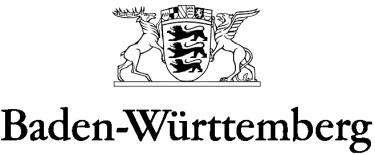 MINISTERIUM FÜR KULTUS, JUGEND UND SPORTLandeslehrerprüfungsamt - Außenstelle beim Regierungspräsidium      Die den Vorbereitungsdienst abschließende Staatsprüfung für das Lehramt Sonderpädagogik,
SPO vom 03. November 2014, in der derzeit gültigen FassungDaten der Anwärterin / des AnwärtersPädagogisches Kolloquium (§ 20) - ThemenbeschreibungThema:      Themenbeschreibung: Datum, Unterschrift der Anwärterin / des AnwärtersName, Vorname, ggf. GeburtsnameGeburtsdatumSeminar